*AbstractInsert your abstract text in here. The abstract should be no longer than 180 words. It should state clearly the objective of the work, give a concise and factual description of the contents, and present the important conclusions.© HPC2020. Selection and/or peer-review under responsibility of the organizers of the 13th IEA Heat Pump Conference 2020.Keywords: Type your keywords here, separated by semicolons ;Here introduces the paper, and put a nomenclature if necessary, in a box with the same font size as the rest of the paper. The paragraphs continue from here and are only separated by headings, subheadings, images and formulae. The section headings are arranged by numbers, bold and 10 pt. Here follow further instructions for authors. All text must be in Microsoft Word and all fonts shall be Times New Roman. The full paper is recommended 4~ 10 pages and must not exceed 12 pages.StructureThe files must be in MS Word format only and should be formatted for direct printing. Figures and tables should be embedded and not supplied separately. Please make sure that you use as much as possible normal fonts in your documents. Special fonts, such as fonts used in the Far East (Japanese, Chinese, Korean, etc.) may cause problems during processing.To avoid unnecessary errors you are strongly advised to use the ‘spellchecker’ function of MS Word. Follow this order when typing manuscripts: TitleAuthorsAffiliationsAbstract, KeywordsMain text (including figures and tables)AcknowledgementsReferencesAppendix. Collate acknowledgements in a separate section at the end of the article and do not include them on the title page, as a footnote to the title or otherwise.Bulleted lists may be included and should look like this:First pointSecond pointAnd so onEnsure that you return to the ‘Els-body-text’ style, the style that you will mainly be using for large blocks of text, when you have completed your bulleted list. Please do not alter the formatting and style layouts which have been set up in this template document. As indicated in the template, Papers should be prepared in single column format suitable for direct printing onto paper size (192 x 262) mm. Do not number pages on the front, as page numbers will be added separately for the preprints and the Proceedings. Leave a line clear between paragraphs. All the required style templates are provided in this document with the appropriate name supplied e.g. choose 1. Els1st-order-head for your first order heading text, els-abstract-text for the abstract text etc.TablesAll tables should be numbered with Arabic numerals. Headings should be placed above tables, left justified, pt 8 Times New Roman. Leave one line space between the heading and the table. Only horizontal lines should be used within a table, to distinguish the column headings from the body of the table, and immediately above and below the table. Tables must be embedded into the text and not supplied separately. Below is an example which authors may find useful.Table 1. An example of a tableConstruction of referencesReferences should be added at the end of the paper, and its corresponding citation will be added in the order of their appearance in the text. Authors should ensure that every reference in the text appears in the list of references and vice versa. Indicate references by [1], [2-3] in the text. The actual authors can be referred to, but the reference citation(s) must always be given. Some examples of how your references should be listed are given at the end of this template in the ‘References’ section, which will allow you to assemble your reference list according to the correct format and font size.Section headingsSection headings should be left justified, with the first letter capitalized and numbered consecutively, starting with the Introduction. Sub-section headings should be in capital and lower-case italic letters, numbered 1.1, 1.2, etc, and left justified, with second and subsequent lines indented. You may need to insert a page break to keep a heading with its text.Author ArtworkAll figures should be numbered with Arabic numerals (1,2,...n). All photographs, schemas, graphs and diagrams are to be referred to as figures. Line drawings should be good quality scans or true electronic output. Low-quality scans are not acceptable. Figures must be embedded into the text and not supplied separately. Lettering and symbols should be clearly defined either in the caption or in a legend provided as part of the figure. Figures should be placed at the top or bottom of a page wherever possible, as close as possible to the first reference to them in the paper.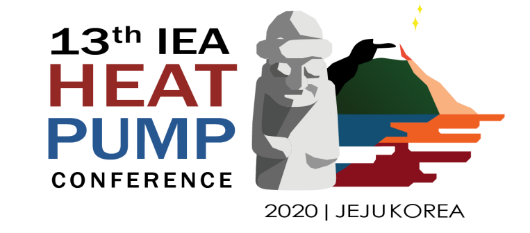 Fig. 1. Picture of Conference LOGOThe figure number and caption should be typed below the illustration in 8 pt Times New Roman and centered. Equations and formulae should be typed and numbered consecutively with Arabic numerals in parentheses on the right hand side of the page (if referred to explicitly in the text), Formulas can be written with the help INSERT button and the Equation support in Microsoft Word	 	(1)They should also be separated from the surrounding text by one space. CopyrightBy submittal of his or her full paper to the Agency for the 13th Heat Pump Conference, the author(s) assumes full responsibility for ensuring that his or her paper does not infringe on another party’s intellectual property rights, which include copyright and agree that the paper has not previously been submitted for publication elsewhere. Furthermore, the author, by submittal of his or her conference paper to the conference, grants publishing rights of that paper to the Agency for the 13th Heat Pump Conference, which may:Publish or arrange to publish the paper as part of the Conference proceedings, Copy and distribute the paper in its entirety in print and electronic form, andCopy and distribute excerpts from the paper.AcknowledgementsThese and the Reference headings are in bold but have no numbers. Text below continues as normal. References[1]	Van der Geer J, Hanraads JAJ, Lupton RA. The art of writing a scientific article. J Sci Commun 2000;163:51–9.[2]	Strunk Jr W, White EB. The elements of style. 3rd ed. New York: Macmillan; 1979.[3]	Mettam GR, Adams LB. How to prepare an electronic version of your article. In: Jones BS, Smith RZ, editors. Introduction to the electronic age, New York: E-Publishing Inc; 1999, p. 281–304[4]	Fachinger, J., den Exter, M., Grambow, B., Holgerson, S., Landesmann, C., Titov, M., Podruhzina, T., 2004. “Behavior of spent HTR fuel elements in aquatic phases of repository host rock formations,” 2nd International Topical Meeting on High Temperature Reactor Technology. Beijing, China, paper #B08. [5]	Fachinger, J., 2006. Behavior of HTR Fuel Elements in Aquatic Phases of Repository Host Rock Formations. Nuclear Engineering & Design 236, p. 54.An example of a column headingColumn A (t)Column B (T)And an entry12And another entry34And another entry56